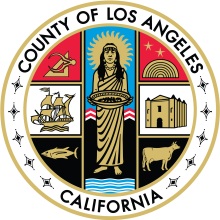 Pharmacy Services/PBM ContactsChristy Doan, Pharm.D., MBA, Interim Pharmacy Services Chief		Hermelinda Romo-Salas, SecretaryPharmacy Services: (213) 738-4725Pharmacy Services Fax: (213) 637-2550pharmacy@dmh.lacounty.govDMH Pharmacy Services Web Page dmh.lacounty.gov/wps/portal/dmh/clinical_tools/clinical_pharmacyDMH Prescription Pad OrdersPrescriptionRequest@dmh.lacounty.govMagellan’s LACDMH Pharmacy Directoryhttp://file.lacounty.gov/sdsinter/dmh/1024540_magellan_lacdmh_pharmacy_network.pdfTo request uninsured client is added to DMH Client Eligibility list for DMH Pharmacy Services for, DMH Juvenile Justice Mental Health Programs, Psychiatric Diversion Programs (hospitals), and IMDs ONLY:pharmacyeligibility@dmh.lacounty.govMagellan’s Customer Service Call Center (staffed 24 hours a day, 7 days per week)LACDMH Client Call Services (800) 424-6623LACDMH Staff, Pharmacy, and Prescribers Customer Call Center (800) 424-6811LACDMH Pharmacy Call Center Fax (800) 424-7385Pharmacy Services HoursGeneral Inquiries: Monday-Friday 7am-5pmClinic stock medication pick-up/drop-off: By appointment only via Acuity SchedulingNameServicePhone NumberChristy Doan Interim Pharmacy Chief/Manager(213) 738-4725Amy LeePharmacistClinical QuestionsPA Questions/DecisionsClinical Reports/Monthly SnapshotFormulary UpdatesPharmacy Bulletin(213) 738-4861Hendra HendrawanPharmacy TechnicianWarehouse InventoryOn-site drug testing kit ordering and inventoryAcuity Scheduling(213) 738-2060Leticia FloresPharmacy Administration Staff Supervisor(213) 738-4858Cecilia Garcia, PBM Contract LeadContract Administration & Oversight IT Issues (via HEAT Ticket)(213) 351-6688Tanisha Thomas,Laboratory Contract LeadLaboratory Services Contract, Reports & DataOrderConnectPrescription Pad Orders(213) 738-4730Katie Lam, Acct. Systems Tech.PBM Invoicing, Chargebacks and Appeals (213) 351-6683Robert FloresClient EligibilityPharmacy ID Cards(213) 351-5095